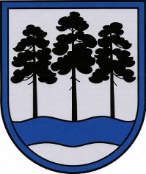 OGRES  NOVADA  PAŠVALDĪBAReģ.Nr.90000024455, Brīvības iela 33, Ogre, Ogres nov., LV-5001tālrunis 65071160, fakss 65071161, e-pasts: ogredome@ogresnovads.lv, www.ogresnovads.lv OGRES  NOVADA  DOMESSĒDES  PROTOKOLA  IZRAKSTS26.§Mācību maksa Ogres novada pašvaldības profesionālās ievirzes izglītības iestādēs un maksa par šo iestāžu sniegtajiem interešu izglītības pakalpojumiemAr Ogres novada pašvaldības domes 18.04.2019. sēdes lēmuma (protokols Nr.5;18§) grozījumiemIzskatot Ogres mūzikas skolas 19.02.2014. iesniegumu (reģistrēts pašvaldībā ar Nr.1-10.3/175), Kārļa Kažociņa Madlienas mūzikas un mākslas skolas 04.03.2014. iesniegumu (reģistrēts pašvaldībā ar Nr.1-10.3/143), Ogres Basketbola skolas 20.12.2013. iesniegumu Nr.45/1-1 (reģistrēts pašvaldībā ar Nr.1-10.3/920), Ogres novada Sporta centra 18.03.2014. iesniegumu (reģistrēts pašvaldībā ar Nr.1-10.3/193) un Ogres mākslas skolas 03.04.2014. iesniegumu (reģistrēts pašvaldībā ar Nr.1-10.3/239), par mācību maksas noteikšanu un pamatojoties uz 25.10.2012. saistošajiem noteikumiem Nr.31/2012 „Mācību maksas noteikšanas un samaksas kārtība un atvieglojumi Ogres novada pašvaldības profesionālās ievirzes izglītības iestādēs”, noklausoties Ogres novada pašvaldības finanšu ekonomikas nodaļas vadītājas Silvijas Velbergas informāciju un pamatojoties uz likuma “Par pašvaldībām” 21.panta pirmās daļas 14.punkta „g” apakšpunktu un Izglītības likuma 12. panta otrās prim daļas prasībām,balsojot: PAR – 16 balsis (E.Bartkevičs, A.Ceplītis, E.Dzelzītis, V.Gaile, E.Helmanis, R.Javoišs, S.Kirhnere, J.Laizāns, M.Legzdiņš, Dz.Mozule, V.Pūķe, M.Siliņš, L.Strelkova, D.Širovs, I.Tamane, I.Vecziediņa), PRET – nav, ATTURAS – nav,(A.Mangulis balsošanā nepiedalās, pildot likumā „Par interešu konflikta novēršanu valsts amatpersonu darbībā” paredzētos lēmumu pieņemšanas ierobežojumus)Ogres novada dome  NOLEMJ:Noteikt Ogres novada pašvaldības profesionālās ievirzes izglītības iestādēs šādu mācību maksu par vienas profesionālās ievirzes izglītības programmas apguvi mēnesī:  Ogres mākslas skolā – 20 EUR;Ogres mūzikas skolā – 20 EUR;Ogres novada sporta centrā  - 10 EUR;Ogres basketbola skolā  - 10 EUR;Kārļa Kažociņa Madlienas mūzikas un mākslas skolā – 13 EUR.Noteikt Ogres novada pašvaldības profesionālās ievirzes izglītības iestādēs šādu maksu par šo iestāžu sniegtajiem interešu izglītības pakalpojumiem:Ogres mākslas skolā interešu izglītības programmās:ja nodarbības notiek 1 reizi nedēļā – 13 EUR mēnesī;ja nodarbības notiek 2 vai 3 reizes nedēļā – 20 EUR mēnesī.Ogres mūzikas skolā interešu izglītības programmā (sagatavošanas klase) – 30 EUR mēnesī.Kārļa Kažociņa Madlienas mūzikas un mākslas skolā:interešu izglītības programmā mūzikā – 7 EUR mēnesī;interešu izglītības programmā mākslā – 9 EUR mēnesī;interešu izglītības programmā instrumentālajā mūzikā par mācību stundu (pedagoga kvalifikācija atbilst 1.un 2.kavilitātes pakāpei) – 5,86 EUR;interešu izglītības programmā instrumentālajā mūzikā par mācību stundu (pedagoga kvalifikācija atbilst 3.kavilitātes pakāpei) – 6,33 EUR.2.1 Noteikt, ka Ogres Mākslas skolā un Ogres Mūzikas skolā no maksas par šo iestāžu sniegtajiem interešu izglītības pakalpojumiem 50% apmērā tiek atbrīvoti šo iestāžu audzēkņi, kas mācās izglītības iestādē:2.1.1. no daudzbērnu ģimenēm;2.1.2. no trūcīgām un maznodrošinātām ģimenēm;2.1.3. ja vienā izglītības iestādē mācās 2 vai vairāk bērni no vienas ģimenes.2.2. Noteikt, ka Ogres Mākslas skolā un Ogres Mūzikas skola no maksas par šo iestāžu sniegtajiem interešu izglītības pakalpojumiem 100% apmērā tiek atbrīvoti šo iestāžu audzēkņi, kas mācās izglītības iestādē:2.2.1. bērni bāreņi vai bez vecāku gādības palikuši bērni;2.2.2. bērni ar īpašām vajadzībām.Ogres novada pašvaldības domes 18.04.2019. sēdes lēmuma (protokols Nr.5; 18.§) redakcijāNoteikt, ka lēmuma 1. un 2.punktā minētās maksas stājas spēkā ar 01.09.2014.Noteikt, ka ar 31.08.2014. spēku zaudē Ogres novada pašvaldības domes 22.11.2012. lēmums „Mācību maksa Ogres novada pašvaldības profesionālās ievirzes izglītības iestādēs un maksa par šo iestāžu sniegtajiem interešu izglītības pakalpojumiem”.Kontroli par lēmuma izpildi uzdot pašvaldības izpilddirektoram Jānim Latišam.(Sēdes vadītāja,domes priekšsēdētāja A.Manguļa paraksts)Lēmums stājas spēkā 18.04.2014.Ogrē, Brīvības ielā 33Nr. 92014.gada 17.aprīlī